                                         Утверждаю                     Директор  школы:                     Серова Т.П.                           Приказ № 124  от 16.05. 2022г.                Комплексная  программа       организации  отдыха,  оздоровления           и  занятости  детей  и  подростков в  каникулярный  период   2022 годав МБОУ «Краснохолмская сош №2имени  Сергея  Забавина»« Каникулы      2022»Социально – педагогическое  обоснование  программы     Сегодня в сознании педагогической и родительской общественности произошел перелом: все поняли, что только смещение приоритетов в сторону воспитания подрастающего поколения способно преодолеть многие негативные тенденции, осложняющие жизнь общества. В настоящее время органы законодательной и исполнительной власти всех уровней стали уделять больше внимания вопросам воспитания, гражданского становления детей и молодежи, сохранения и развития уникальной системы дополнительного образования детей.Однако общеизвестно и то, что в молодежной среде процветает бездуховность, социальная апатия, пьянство, наркомания. Поэтому так необходима непрерывная работа с детьми и подростками, нуждающимися в педагогическом контроле. Она особенно необходима в период каникул.  Каникулы составляют значительную часть годового объема свободного времени школьников, но далеко не все родители могут предоставить своему ребенку полноценный, правильно организованный отдых. Во время - каникул происходит разрядка накопившейся  напряженности, восстановление израсходованных сил, здоровья, развитие творческого потенциала. Эти функции выполняют  оздоровительные лагеря с дневным пребыванием детей.В последние годы очевидно возрастание внимания к организации оздоровительных лагерей. Они выполняют очень важную миссию оздоровления и воспитания детей, когда многие семьи находятся в сложных экономических и социальных условиях. Реальность такова, что система образования по-прежнему остается главным организатором отдыха и оздоровления детей. Кроме того, лагеря способствуют формированию у ребят не подавляющего личность коллективизма, коммуникативных навыков.Каникулярный  отдых сегодня - это не только социальная защита, это еще и полигон для творческого развития, обогащения духовного мира и интеллекта ребенка, что создает условия для социализации молодого человека с учетом реалий современной жизни.Пояснительная запискаЛетние каникулы составляют значительную часть годового объема свободного времени учащихся, но далеко не все родители могут предоставить своему ребенку полноценный, правильно организованный отдых. Лето – это время отдыха: происходит разрядка накопившейся за год напряженности, восстановление израсходованных сил, здоровья. Но это одновременно – период значительного расширения практического опыта ребенка, творческого освоения новой информации, формирования новых умений и способностей.Очевидно, что воспитание социально значимых качеств личности становится приоритетным направлением в нашем государстве. Общество осознало необходимость в формировании гражданственности, трудолюбия, нравственности, любви к Родине, семье, окружающей природе. Гражданское самосознание определяется сформированностью у ребёнка основополагающих ценностей культуры, являющихся результатом комплекса воспитательных процессов, ориентированных на воспитание патриотов Родины, граждан правового, демократического государства, способных к самореализации в условиях гражданского общества, уважающих права и свободы личности, обладающих высокой нравственностью. В школе обучается   465   детей  в возрасте 7-18 лет, требующие  социальной защиты и особого внимания:    85 человек – из неполных семей,   7 человек  – «группа риска». Разработка данной программы организации каникулярного отдыха, оздоровления и занятости детей была вызвана:актуальностью задач гражданского воспитания, обозначенных в программе «Я –гражданин» повышением спроса родителей и детей на организованный и содержательный отдых школьников в условиях города; необходимостью завершения реализации групповых и индивидуальных воспитательных траекторий; обеспечением преемственности в содержании работы лагеря предыдущих лет; модернизацией старых форм воспитательной работы и введением новых. Данная программа по своей направленности является комплексной, т. е. включает в себя разноплановую деятельность, объединяет различные направления оздоровления, отдыха и воспитания детей в условиях оздоровительного лагеря.По продолжительности программа является краткосрочной, т. е. реализуется в течение лагерной смены. Программа разработана с учетом следующих законодательных нормативно-правовых документов:– Конвенцией ООН о правах ребенка;– Конституцией РФ;– Законом РФ «Об образовании»;– Федеральным законом «Об основных гарантиях прав ребенка в Российской Федерации» от 24.07.98 г. № 124-Ф3;– Трудовым  кодексом  Российской  Федерации  от  30.12.2001 г. № 197-Ф3;– Федеральным законом «О внесении изменений и дополнений в закон РФ «О защите прав потребителей и кодекс РСФСР «Об административных нарушениях» от 09.01.96 г. № 2-ФЗ;– Об учреждении порядка проведения смен профильных лагерей, с дневным пребыванием, лагерей труда и отдыха. Приказ Минобразования РФ от 13.07.2001 г. № 2688.- Закон Тверской области от 31.03.2010  № 24-ОЗ «Об организации и обеспечении отдыха и оздоровления детей в Тверской области»        --Закона Тверской области от 19.04.1991 № 1032-1 «О занятости населения в Российской Федерации»;-Постановления Правительства Тверской области от  29.04.2022  № 268-пп «Об организации отдыха, оздоровления и занятости детей и подростков Тверской области в 2022 году»;- Постановления  № 81 от 05.05. 2022  «Об организации отдыха, оздоровления и занятости детей и подростков в Краснохолмском муниципальном округе в 2022годуЛетний отдых учащихся в 2022  году  организован по следующим направлениям:- организация пришкольного оздоровительного лагеря с дневным пребыванием детей «Улыбка » (далее читать: пришкольный лагерь) на базе школы        - организация пришкольного спортивно –краеведческого   лагеря с дневным пребыванием детей «Пламя»» (далее читать: пришкольный лагерь) на базе школы                                                                                                                                                                                                                  - деятельность пришкольного летнего  лагеря  труда и отдыха «Ровесник»-  работа  школьной   трудовой  бригады   для   старшеклассников по  благоустройству  школьной  территории, территории  городского стадиона и ДЮСШ, помощи ветеранам труда.Цель программы- обеспечение занятости, отдыха и оздоровления детей и подростков в условиях образовательного учреждения, развитие личности ребёнка, заполнение его досугового пространства, активный творческий отдых в сочетании с трудовой и спортивной деятельностью.Задачи программыСоздать  условия для оздоровления и восстановления физических и душевных сил детей и подростков;Создать благоприятные условия для стабилизации и развития системы отдыха, досуга, оздоровления и занятости разных категорий детей в каникулярный  период;Обеспечить участие подростков в дополнительных образовательных программах, ориентированных на экологию, спорт, туризм, краеведение, патриотизм и т.д.;Создать условия для развития детско-юношеского туризма, физической культуры и спорта;Активизировать внедрение разнообразных форм отдыха и оздоровления детей и подростков в каникулярный период;Обеспечить занятость в летний период подростков, находящихся в трудной жизненной ситуации, в обязательном порядке детей - сирот, детей, оставшихся без попечения родителей, детей с ограниченными возможностями из многодетных и неполных семей;Обеспечить занятость детей «группы риска», что в свою очередь позволит сузить пространство девиантного поведения в подростковой среде;Развивать и укреплять связи школы, семьи, общественности, учреждений дополнительного образования детей, культуры, здравоохранения в организации каникулярного отдыха, занятости детей и подростков.Концепция программыРазвитие   личности   ребенка   определяется   социальными   условиями   и   его   внутренней позицией, которая формируется под воздействием семьи и среды общения.Содержание программы, формы и методы работы определяются, исходя из следующих принципов:Гуманистической направленности воспитания, т.е. отношения к воспитанникам как к ответственным субъектам собственного развития;Природосообразности воспитания, т.е. воспитания сообразно полу и возрасту ребенка, исходя из научного понимания взаимосвязи природных и социокультурных процессов; формирования у детей ответственности за развитие самих себя, за экологические последствия своих действий и поведения;Культуросообразности, т.е. построения воспитательного процесса на основе общечеловеческих ценностей, в соответствии с ценностями и нормами национальной культуры и региональными традициями, не противоречащими общечеловеческим ценностям;Эффективности социального воздействия, т.е. воспитания в коллективах различного типа, что позволяет ребенку расширить сферу общения, а значит, способствует формированию навыков социальной адаптации и самореализации;Концентрации воспитания на развитие социальной и культурной компетенции личности;Взаимосвязи педагогического управления и подросткового самоуправления, т.е. передачи   подросткам   меры   ответственности   за   организацию   деятельности   своего коллектива,  обеспечивающей  защиту  каждого  члена  коллектива   от негативных  проявлений  социума, охрану их  жизни  и  здоровья; Сочетания воспитательных и оздоровительных мероприятий, которое предполагает создание благоприятных условий для физического, социального и психологического благополучия подростка, на поддержку, коррекцию и развитие его здоровья, гуманности и демократии.                     Этапы выполнения программыДиагностико - информационный, в течение которого идет координация работы всех субъектов, включенных в систему летнего отдыха, разработка и апробация программ летнего отдыха, изучение потребностей, выявление основных проблем.Основной - распространение положительного опыта, внедрение инноваций.Аналитический - отслеживание результатов деятельности в рамках программы, выработка рекомендаций и постановка новых задач.Основное содержание программы и механизмы ее реализацииРеализация Программы будет осуществляться через систему конкретных мер нормативно-правового, кадрового, организационного, программно-методического, практического обеспечения. Нормативно- правовая база, программно- методическое обеспечениеПроведение мониторинга нормативно - правовой базы  оздоровительной кампании.Подготовка приказов   по организации оздоровительной кампании.Разработка, апробация, корректировка программы  «Каникулы 2022».Подготовка методических материалов по организации каникулярного отдыха.Подготовка предложений по совершенствованию деятельности.Кадровое ОбеспечениеВ реализации программы участвуют опытные педагоги и воспитатели МБОУ «Краснохолмская сош №2 им. С.Забавина»»; медработник школы – Мараева Е.Н., заведующая  медиатекой  Шаркова Е.А., системный администратор  Даузе М.Г.Подбор и расстановка кадров.Участие  в  районных  тематических  совещаниях по каникулярному  отдыхуТематические совещания с  педагогами - организаторами  каникулярного  отдыха.Собеседования с руководителями учреждений  дополнительного образования по вопросу организации  оздоровительной  работы с детьми (в течение всего организационного периода).Участие  в Координационном  Совете по организации  каникулярного отдыха в администрации  округа ( май 2022г.).Подведение итогов  оздоровительной  работы (до 30 августа 2022г.)                       Информационное обеспечениеФормирование информационно-аналитического банка по всем аспектам проведения  оздоровительной  кампании.Отражение хода  оздоровительной работы в средствах массовой информации.Сбор информации по организации  каникулярной  оздоровительной работы по образовательному учреждению  (программы, концепция, практика )Направления  деятельности  летних  оздоровительных       лагерей  с      дневным пребыванием                                                 спортивно – патриотическое                                                                               ♦      « Пламя » -  от 11 до 14 лет           45 человек  (июнь),  42 человека  ( июль )                                трудовое:♦       Трудовая бригада   на базе   школы  -  от  14 до  17 лет               7 человек ( август)   ♦Лагерь труда  и отдыха « Ровесник» от 14 до  16 лет          19 человек ( июнь)                                                                                                                                                                                                                                                                                                                                                                                                                                                                                                                                                                                                                                                   оздоровительное досугово – развивающее: ♦      «Улыбка» от 7 до 11 лет               (июнь – 80 чел, июль – 48 чел)        Экскурсионная деятельностьЭкскурсиии по родному краю и памятным  местам РоссииВсего –  88  человек                                                                        Из   них  экскурсии :    г. Калязин– 43 чел.г. Кашин– 43 чел.                                     Организация работы трудового  отряда  в МБОУ «Краснохолмская     сош № 2  им. С.Забавина»Организация работы лагеря труда и отдыха «Ровесник»   в МБОУ «Краснохолмская     сош № 2  им. С.Забавина»Меры по организации  отдыха, оздоровления, занятости детей и подростков в каникулярный    период1.Закон Тверской области от 31.03.2010 № 24-ЗО «Об организации и обеспечении отдыха и оздоровления детей в Тверской области»2.Постановление  Правительства Тверской области от  29.04.2022  № 268-пп «Об организации отдыха, оздоровления и занятости детей и подростков Тверской области в 2022 году»;3.Постановление  № 81 от 05.05. 2022  «Об организации отдыха, оздоровления и занятости детей и подростков в Краснохолмском муниципальном округе в 2022году4.Приказы по  отделу образования об организации работы в  каникулярный период.5.Проведение санитарно- эпидемиологических мероприятий.6.Обеспечение безопасных условий пребывания детей в  оздоровительных лагерях.7.Прием  оздоровительных лагерей с дневным пребыванием детей в эксплуатацию.8.Приказы по образовательному учреждению об организации работы в  каникулярный  период.9.Разработка  МБОУ «Краснохолмская сош № 2 им. С. Забавина»  программ  по организации отдыха и занятости детей и подростков в каникулярный период.10.Занятость обучающихся, находящихся в социально опасном положении.Программно - методическое обеспечение работы  школы в каникулярный период.Схема  управления  программой   Непосредственное  участие в  управлении  программой  принимают:  Серова Т.П.- директор школыКостина Л.В. – заместитель директора школы по учебно-воспитательной работеКамкина О.С.- председатель совета школы;    Самарина Г.А.. -  член совета  школы;      Андрианова С.Г. – член родительского комитета                                                           Взаимодействие  с   общественными  организациямиСовместная  разработка программ   организации   каникулярного  оздоровительного  отдыха  детей  и  подростков (ОО, ЦРБ,  ДШИ, ОКДМ)Координация деятельности;Поддержка  инициатив  общественных детских  и молодежных  объединений  и организаций;Распространение опыта и совместное  проведение семинаров  по  вопросам  организации  летнего отдыха и занятости  детей  и  подростков  района   Взаимодействие   оздоровительных  лагерей  с дневным  пребыванием  детей МБОУ «Краснохолмская сош № 2 им. С.Забавина    со  службами   городаПрактическая  организация  различных  форм  оздоровления, отдыха,  занятости  детей  и подростков  в    каникулярное  время                                                                                                                                                                                                           ♦Сохранение  и развитие  системы  каникулярного  отдыха  детей  и  подростков,  открытие  на базе  школы  летних  оздоровительных  лагерей  с дневным    пребыванием,  профильных  лагерей.                                                                                                                                                                                                                                                           ♦Первоочередное  внимание  детям  из  семей,  находящихся  в  трудной  жизненной ситуации,  опекаемых детей,♦Развитие системы  каникулярной  занятости детей и подростков, работа на базе учреждений образования трудовых лагерей, трудовых отрядов, организация производственной практики в  период  каникул                    Охват обучающихся  разных  категорий  каникулярным  отдыхом                                                                             Ожидаемые результатыСохранение и   совершенствование    системы  организации  летнего и каникулярного отдыха, оздоровления, занятости детей и подростков.Выполнение в значительной степени социального заказа общества.Создание единого воспитательного пространства в учебном заведении и, как следствие, выход  на новый качественный уровень воспитательной работы.Создание условий для социализации личности ребенка, его самореализации в период   каникул.Создание атмосферы сотрудничества и взаимодействия.Улучшение отношений в среде подростков, устранение негативных проявлений, искоренение вредных привычек.Финансирование программыПрограмма реализуется за счет текущего финансирования из средств регионального и муниципального бюджетов, средств родителей на организацию летней оздоровительной кампании.   З д  р а в с т в у й,        л е т о!                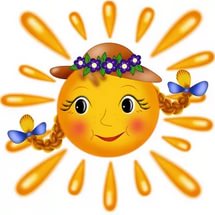 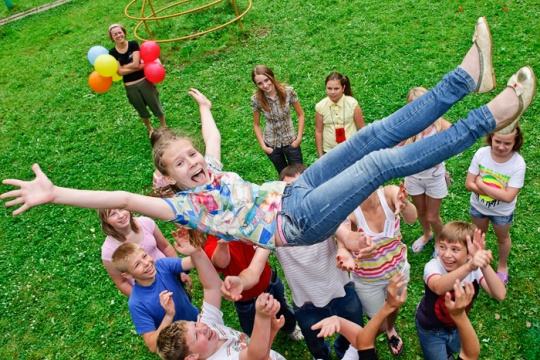           Лагерь «Улыбка»                                                                         1смена                       2 смена                                                               Лагерь «Улыбка»                                                                         1смена                       2 смена                                                               Лагерь «Улыбка»                                                                         1смена                       2 смена                                                           Лагерь «Пламя»                                Лагерь «Пламя»                                Лагерь «Пламя»                          Начальник лагеря:Виноградова В.В.Воспитатели:Исакова Е.Н.Бакурина Е.В.Лебедева Г.В.Джамалаева Е.В.Симанова Л.В.Кормильцева Т.В.Хрусталёва С.Ю.Белякова С.А.Орлов В.А.Киселёва Т.А.Лагерь   труда  и  отдыха1 сменаНачальник лагеря:Лебедева С.К.Воспитатели:    Андреева О.А.Начальник лагеря:.Канина О.В.    Воспитатели:  Ганина Н.В.Коротаева О.Ю.Корвина О.А.Сигова О.ВПетухова Е.А.2 сменаНачальник лагеря:Титова С.В.Воспитатели:Кудрявцева Е.В.Ласточкина Н.А.Никонова Е.С.1 смена                       Начальник лагеря: Чистякова Л.А.Воспитатели:Афанасьева И.С Ёжина Л.Л.Шаркова Е.А.. . июньответственныенамеченные  работыколичество  человектрудовая бригадаДаузе М.Г.работы  по  благоустройству территории школы, благоустройство    городского стадиона, благоустройство  захоронения                    С. Забавина, помощь ветеранам  труда7июньответственныесрокиклассынамеченные  работыколичество  человекЛагерь труда и отдыхаЛебедева С.К01.06-21.06 8еработы  по  благоустройству территории школы, городского стадиона, помощь в проведении мероприятий для летних оздоровительных лагерей19Организация работы летнего оздоровительного лагеря  «Пламя»   в МБОУ «Краснохолмская     сош № 2  им. С.Забавина»Организация работы летнего оздоровительного лагеря  «Пламя»   в МБОУ «Краснохолмская     сош № 2  им. С.Забавина»июньиюльЛагерь «Пламя»Лагерь «Пламя»45 человекЧистякова Л.А.питаниеРабота по благоустройству  пришкольной территории, проведение экологических  акций, трудовые десанты, досуговые мероприятия42 человекаТитова С.В.                               питаниеРабота по благоустройству  пришкольной территории, проведение экологических  акций, трудовые десанты, досуговые мероприятия Место занятостиИюнь
количество человекИюль
количество человекАвгуст
количество 
человекДетские оздоровительные лагеря Детский оздоровительный лагерь «Улыбка »8048- Спортивно -  краеведческий  лагерь «Пламя»4542Лагерь труда и отдыха  «Ровесник»19Палаточный  лагерь «Пацаны»,  «Юный спасатель»19Костёр «Дружбы»15ТрудоустройствоТрудовая бригада на базе школы7Трудовая бригада на базе ДЮСШ5№категории обучающихся, посещающих оздоровительные и трудовые лагеряЛетнние оздоровительные  лагеря Летнние оздоровительные  лагеря Летнние оздоровительные  лагеря №категории обучающихся, посещающих оздоровительные и трудовые лагеряиюньиюльавгуст№категории обучающихся, посещающих оздоровительные и трудовые лагеря1группа  риска33-2состоящие на учете в КДН---